 Základní škola a Mateřská škola Brumovice, okres Břeclav, příspěvková organizaceJídelní lístek		Týden	 od:  12. 9. 2022	do:  16. 9. 202212. 9. 202213. 9. 202214. 9. 202215. 9. 202216. 9. 2022 Jídlo je určené k okamžité spotřebě.Pitný režim je zajištěný celý den! Denně je k obědu možnost výběru šťávy, vody nebo mléka.Změn jídelníčku vyhrazena.Zodpovídá: vedoucí ŠJ Veronika VeseláVaří: Eva Hájková, Martina Stejskalová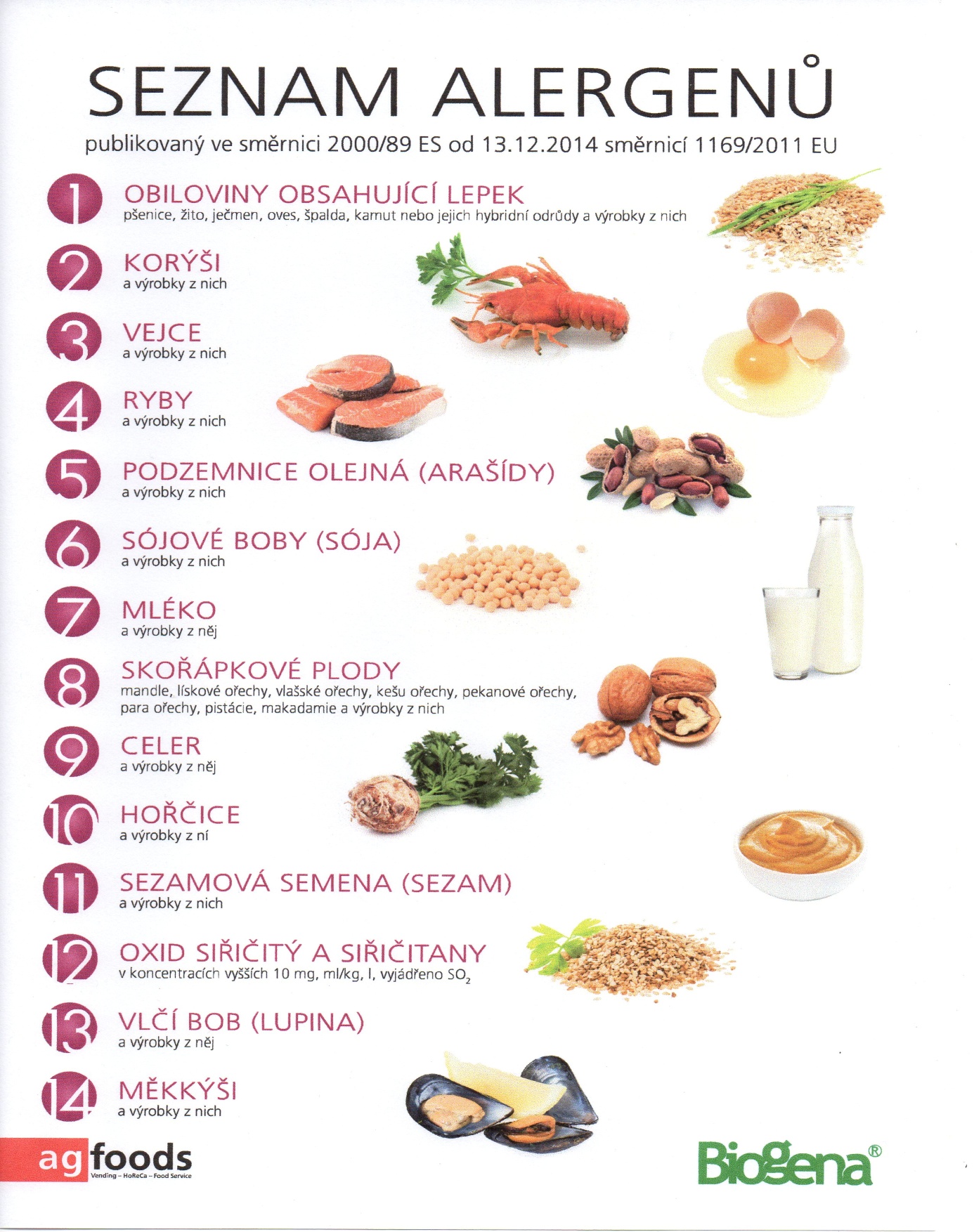 OBILOVINY  OBSAHUJÍCÍ  LEPEK:          1	a)     pšenice					b)     žito					c)     oves					d)     špalda  					e)     kamut Pondělí1ad,5,6,7,8Přesnídávkamüssli v mléku, ovoce, šťáva1a,3,9Polévkačočková s noky1a,3,7Obědšpagety s rajčatovou omáčkou a tvrdým sýrem, šťáva1ab,3,7,10Svačinažitnopšen. chléb se škvarkovou pomazánkou, zelenina, šťávaÚterý1b,4,6,7,10,1113Přesnídávkacelozrnný chléb s tuňákovou pomazánkou, zelenina, šťáva1e,9Polévkazelňačka1a,3,7Obědhovězí roštěná, rýže, ZŠ ovoce, voda1ac,7,11Svačinasezamová bulka s taveným sýrem, ovoce, mlékoStředa1ab,71ab,7PřesnídávkaPřesnídávkažitnopšen. chléb s paštikovou pomazánkou, ovoce, mlékožitnopšen. chléb s paštikovou pomazánkou, ovoce, mléko1e,91e,9PolévkaPolévkapórková s cizrnovými nudličkamipórková s cizrnovými nudličkami1a,3,4,71a,3,4,7ObědObědrybí filé v těstíčku, bramborová kaše, rajčatový salát, šťávarybí filé v těstíčku, bramborová kaše, rajčatový salát, šťáva1a,3,71a,3,7SvačinaSvačinajogurt, piškoty, šťávajogurt, piškoty, šťávaČtvrtek1b,6,7,10,1113Přesnídávkacelozrnný rohlík s květákovou pomazánkou, zelenina, šťáva1a,9Polévkamrkvová s kuskusem1ab,7Obědkuřecí guláš, žitnopšen.chléb, okurek, šťáva 1ac,7Svačinapletýnka se sýrem Almette, ovoce, mlékoPátek1ac,3,7Přesnídávkavánočka, ovoce, ochucené mléko1ac,7,9Polévkadýňová s krutonky1a,3,7Obědvepřové výpečky, špenát, vařené brambory, šťáva1ab,7Svačinažitnopšen. chléb s ajvarovou pomazánkou, zelenina, šťáva